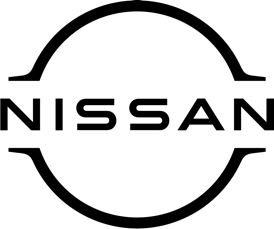 November 2020For Immediate ReleaseUpdated, enhanced, better equipped: 
The 2021 Nissan Micra is now on sale Nissan has hit the refresh button on its iconic city car Micra – and the updated and improved model is now available at [DEALERSHIP NAME].The 2021 Micra is better-equipped than ever while retaining the straightforward model line-up of Visia, Acenta, N-Sport and Tekna – making it easy for customers to choose the car that’s right for them.Nissan has enhanced all variants of Micra, with a particular focus on premium derivatives. LED headlamps are now standard on both N-Sport and Tekna grades while 17-inch diamond cut alloys now come as standard on Tekna, alongside Intelligent Around View Monitor.The 2021 Micra has a more elegant and athletic appearance and is as technologically advanced as ever.The eye-catching N-Sport is sure to attract a lot of attention and has become a staple of the Micra grade line-up. On the outside, gloss black accents perfectly complement its 17-inch black alloy wheels while fog lamps and headlamps come in full LED as standard.The N-Sport’s refined aesthetic is carried through to the interior, putting driver and passenger comfort at the very heart of the design.The top-of-the-range Tekna is packed with in-car entertainment technology and advanced driving features which showcase Nissan Intelligent Mobility – the manufacturer’s vision for a more exciting and connected future through technological innovation.Nissan’s popular Intelligent Around View Monitor camera system, helping drivers negotiate tricky parking scenarios safely and easily, is available with moving object detection and Blind Spot Warning. Exclusive to the Tekna grade, it comes as standard.For music lovers, the Tekna also comes with Bose Personal audio, offering immersive, high-quality sound for all passengers. Special speakers built into the driver’s headrest offer the ultimate sound experience for the driver.Micra may be small but it packs a powerful punch. Its 1.0-litre turbocharged engine offers a dynamic and efficient driving experience and is compliant with Euro 6d emissions standards, yielding improved fuel efficiency and reduced emissions.The new car has been engineered to deliver a superb driving experience, with a minimum number of gear changes required – perfect for navigating cities and delivering a smooth, responsive and enjoyable drive.From Visia upwards, Micra is equipped with clever safety technologies including Hill Start Assist, Intelligent Ride Control and Intelligent Trace Control for improved handling in difficult conditions.[DEALER PRINCIPAL NAME] at [DEALERSHIP NAME HERE] said: ‘‘With the refreshed line-up for 2021, we have refined what people love about Micra. We’ve made it easier for customers to find the ideal grade for them and ensured the new engine keeps our drivers up-to-date with the latest requirements.‘‘By building on its success, and listening to Micra owners, we’ve arrived at a place where this fantastic little city car is stronger than ever. We can’t wait to show it off to our customers.’’Since its launch in 2017, more than 230,000 Micra have been sold across 34 European countries. The 2021 Micra goes on sale this month, starting from £13,995.For more information visit [DEALERSHIP WEBSITE HERE].-ends-For more information, please contact Nissan Dealer PR on 07309 740052.